附件：法学院第五届学生会主席团选举笔试、面试成绩汇总表法学院第五届学生会主席团选举参选人各项具体成绩公示如下：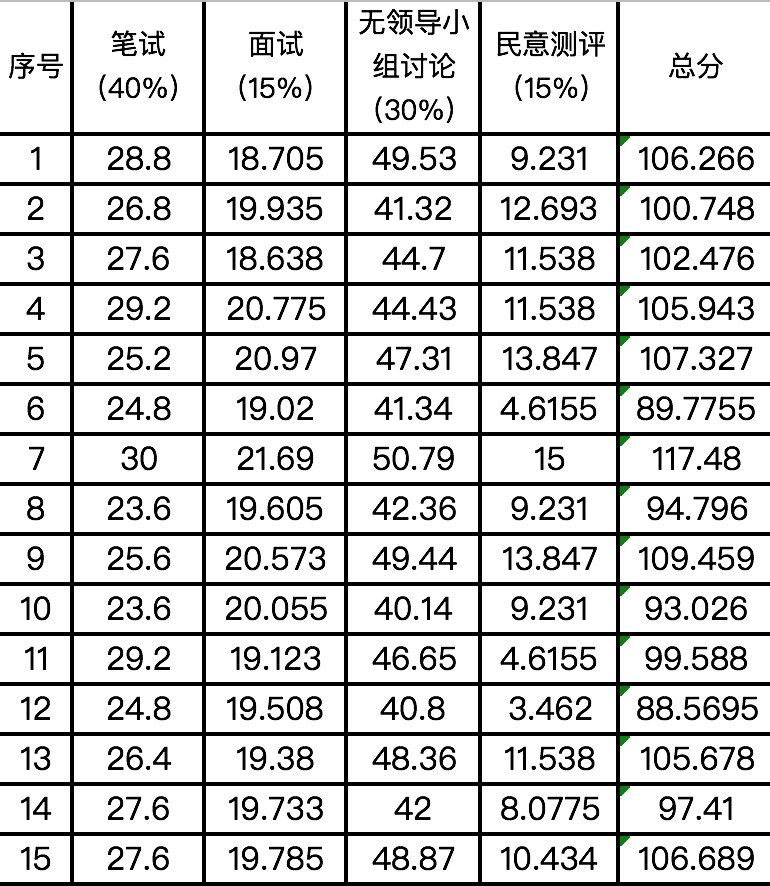 华中师范大学法学院学生会二〇一六年四月二十五日